Do consult your IT Team for further assistance Desktop Support: 8002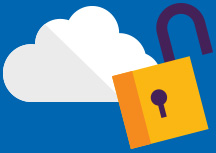 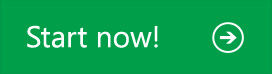 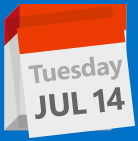 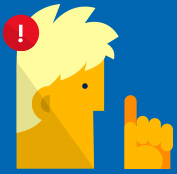 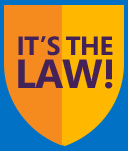 